УКРАЇНАПОЧАЇВСЬКА  МІСЬКА  РАДАВИКОНАВЧИЙ КОМІТЕТР І Ш Е Н Н Явід      грудня  2018 року                                                                 № проектПро виділення одноразовоїгрошової допомоги гр. Старковій А.Ф.              Розглянувши заяву жительки м. Почаїв вул. Б. Хмельницького, 16 гр. Старкової Анастасії Федорівні,  яка  просить виділити одноразову грошову допомогу на лікування сина – Довгай Сергія Леонідовича, інваліда з дитинства ІІ-ї групи,  взявши до уваги відношення Кременецької територіальної організації УТОГ № 81 від 06.11.2018 року про надання допомоги Довгай С.Л. та керуючись Законом України «Про місцеве самоврядування в Україні»,  Положенням про надання одноразової адресної матеріальної допомоги малозабезпеченим верствам населення Почаївської міської об’єднаної територіальної громади, які опинилися в складних життєвих обставинах, затвердженого рішенням виконавчого комітету № 164 від 19 жовтня 2016 року    ,  виконавчий комітет міської ради                                                     В и р і ш и в:Виділити одноразову грошову допомогу гр. Старковій Анастасії Федорівні в   розмірі 1000 ( одна тисяча )  гривень.Фінансовому відділу міської ради перерахувати гр. Старковій Анастасії Федорівні одноразову грошову  допомогу.Лівар Н.М.Бондар Г.В..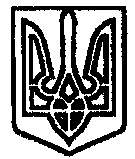 